新 书 推 荐中文书名：《追光》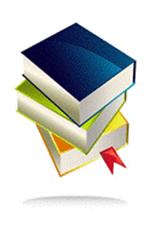 英文书名：CHASING THE LIGHT作    者：Liz Kessler出 版 社：Simon & Schuster代理公司：Felicity Bryan /ANA/Connie Xiao页    数：待定出版时间：2021年代理地区：中国大陆、台湾审读资料：电子稿类    型：12-14岁少年文学内容简介：    《追光》（Chasing the Light）是一个力量强大、令人心碎，并最终获得救赎的故事，它讲述了命运紧密交织在一起，但人生道路截然不同的三个童年好友的经历。这个故事不缺少黑暗，但同时也充满了光明，它向我们展现了小小的仁慈和深厚的友谊是如何改变了世界。    丽兹·凯斯勒（Liz Kessler）创作的这部《追光》灵感来源于她自己家庭的故事，她曾说道：    “1939年，我父亲的父母，弗兰克（Frank）和安妮（Annie）带着他离开了被纳粹占领的捷克斯洛伐克，他当时只有八岁。作为一个犹太家庭，他们的选择非常有限，而在那个特殊的时刻，他们几乎毫无选择。而他们之所以能够逃离，是因为他们收到一封四年前相识的一对英国夫妻的来信。而他们之所以会结识，只是因为我父亲把那个女人的衣服磨坏了，而我的祖父要求我的父亲去向她道歉。这一时刻引发了一场对话，进而使他们在一起度过了一天，以及几天后收到了一封感谢信。这封信后来挽救了他们的生命。“这个故事在很多方面都对我产生了影响，为我指明了方向。所年来，我一直想写一本受到这个故事启发的书。这便是那本书。    “利奥（Leo）的叙述，受到我家的故事的启发最多，但那不是我唯一的灵感来源。我的姑姑埃尔莎（Elsa）在奥斯维辛集中营被杀害了。我用这本书来纪念我的过去，我的祖先及其遗赠。我也想用我自己的声音，激励年轻人用自己的方式去认识过去，去理解自己在未来将扮演的角色。”作者简介：    丽兹·凯斯勒（Liz Kessler）以前住在曼彻斯特，但是她离开那里一年，开着露营车环游欧洲。她在拉夫堡大学（Loughborough University）学习英语，然后担任过教师和记者，并在曼彻斯特城市大学（Manchester Metropolitan University）获得创意写作硕士学位。谢谢您的阅读！请将回馈信息发至：萧涵糠(Connie Xiao)安德鲁﹒纳伯格联合国际有限公司北京代表处北京市海淀区中关村大街甲59号中国人民大学文化大厦1705室, 邮编：100872电话：010-82449325传真：010-82504200Email: Connie@nurnberg.com.cn网址：www.nurnberg.com.cn微博：http://weibo.com/nurnberg豆瓣小站：http://site.douban.com/110577/微信订阅号：ANABJ2002